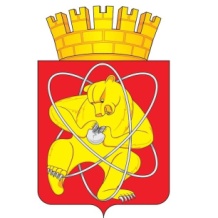 Муниципальное образование «Закрытое административно – территориальное образование  Железногорск Красноярского края»АДМИНИСТРАЦИЯ ЗАТО г. ЖЕЛЕЗНОГОРСКПОСТАНОВЛЕНИЕ09.12.2016                                                                                                                                № 2103г. ЖелезногорскО внесении изменений в постановление Администрации ЗАТО г. Железногорскот  22.10.2015  №1685 «Об утверждении сводного плана организации ярмарок на территории ЗАТО Железногорск на 2016 год»Руководствуясь Федеральным законом от 06.10.2003 № 131-ФЗ «Об общих принципах организации местного самоуправления в Российской Федерации», Федеральным законом от 28.12.2009 № 381-ФЗ «Об основах государственного регулирования торговой деятельности в Российской Федерации», постановлением Правительства Красноярского края от 11.07.2011 № 403-п «Об установлении порядка организации на территории Красноярского края ярмарок и продажи товаров (выполнения работ, оказания услуг) на них и требований к организации продажи товаров (в том числе товаров, подлежащих продаже на ярмарках соответствующих типов и включению в соответствующий перечень) и выполнения работ, оказания услуг на ярмарках  на территории Красноярского края», Уставом  ЗАТО Железногорск, ПОСТАНОВЛЯЮ:1. Внести в постановление Администрации ЗАТО Железногорск от 22.10.2015 №1685 «Об утверждении сводного плана организации ярмарок на территории ЗАТО Железногорск на 2016 год» следующее изменение:1.1. В приложении  к постановлению исключить пункт:2. Управлению делами Администрации ЗАТО г. Железногорск                     (Е.В.  Андросова) довести настоящее постановление до сведения населения через газету «Город и горожане».3. Отделу общественных связей Администрации ЗАТО г. Железногорск (И.С. Пикалова) разместить настоящее постановление  на официальном сайте муниципального образования «Закрытое административно-территориальное образование Железногорск Красноярского края» в информационно-телекоммуникационной сети «Интернет».4. Контроль над исполнением настоящего постановления возложить на первого заместителя Главы администрации ЗАТО г. Железногорск                     С.Д. Проскурнина. 5. Настоящее постановление вступает в силу после его официального опубликования.Глава администрации                                                                                  С.Е. Пешков30.АдминистрацияЗАТО        г.Железногорск«Продовольственная»В районе «Аллеи Звезд»Сельскохозяйственная24 декабря